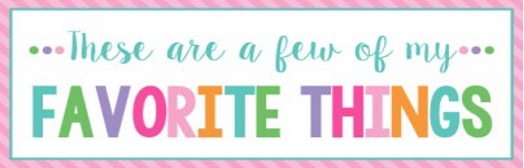 Name:Rebecca BakerT-Shirt Size:MediumBirthday:09/05Monogram:rBIFavorite Color:pinkFavorite Flower:Yellow roseFavorite Scent:vanillaFavorite Candy:Milk dudsFavorite Drink:Diet Dr. PepperFavorite Food:pastaFavorite Snack:Skinny popFavorite Fruit:strawberryFavorite Restaurant:Olive Garden Favorite Fast Food:Chick-fil-aFavorite Places to Shop:Favorite Places to Shop:Target or Marshalls Target or Marshalls Favorite Bath & Body Works Scent:Favorite Bath & Body Works Scent:Strawberry pound cake Strawberry pound cake Things I Collect:Things I Collect:Favorite Author/Book Series for Personal Reading:Favorite Author/Book Series for Personal Reading:Wish List for Classroom:Wish List for Classroom: